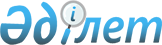 О внесении изменений в решение Балхашского районного маслихата от 24 декабря 2012 года N 13-59 "О районном бюджете Балхашского района на 2013-2015 годы"
					
			Утративший силу
			
			
		
					Решение маслихата Балхашского района Алматинской области от 20 августа 2013 года N 22-96. Зарегистрировано Департаментом юстиции Алматинской области 03 сентября 2013 года N 2434. Утратило силу решением Балхашского районного маслихата Алматинской области от 18 апреля 2014 года № 32-140      Сноска. Утратило силу решением Балхашского районного маслихата Алматинской области от 18.04.2014 года № 32-140.

      Примечание РЦПИ:

      В тексте документе сохранена пунктуация и орфография оригинала.



      В соответствии с подпунктом 4) пункта 2 статьи 106 и пункта 4Бюджетного кодекса Республики Казахстан от 4 декабря 2008 года, подпунктом 1) пункта 1 статьи 6 Закона Республики Казахстан "О местном государственном управлении и самоуправлении в Республике Казахстан" от 23 января 2001 года Балхашский районный маслихат РЕШИЛ:



      1. Внести в решение Балхашского районного маслихата от 24 декабря 2012 года N 13-59 "О районном бюджете Балхашского района на 2013-2015 годы" (зарегистрированного в Реестре государственной регистрации нормативных правовых актов от 28 декабря 2012 года за N 2275, опубликовано в газете "Балқаш өңірі" от 5 января 2013 года N 2), в решение Балхашского районного маслихата от 12 марта 2013 года N 14-66 "О внесении изменений в решение Балхашского районного маслихата от 24 декабря 2012 года N 13-59 "О районном бюджете Балхашского района на 2013-2015 годы" (зарегистрированного в Реестре государственной регистрации нормативных правовых актов 14 марта 2013 года за N 2316, опубликовано в газете "Балқаш өңірі" от 30 марта 2013 года N 13), в решение Балхашского районного маслихата от 6 июня 2013 года N 17-77 "О внесении изменений в решение Балхашского районного Маслихата от 24 декабря 2012 года N 13-59 "О районном бюджете Балхашского района на 2013-2015 годы" (зарегистрированного в Реестре государственной регистрации нормативных правовых актов 18 июня 2013 года за N 2390, опубликовано в газете "Балқаш өңірі" от 2 июля 2013 года N 26), в решение Балхашского районного маслихата от 5 июля 2013 года N 20-89 "О внесении изменений в решение Балхашского районного маслихата от 24 декабря 2012 года N 13-59 "О районном бюджете Балхашского района на 2013-2015 годы" (зарегистрированного в Реестре государственной регистрации нормативных правовых актов 17 июля 2013 года за N 2413, опубликовано в газете "Балқаш өңірі" от 3 августа 2013 года N 38) следующие изменения:



      в пункте 1 по строкам:

      1) "Доходы" цифру "2839983" заменить на цифру "2832465", в том числе по строкам:

      "налоговым поступлениям" цифру "57085" заменить на цифру "61804";

      "неналоговым поступлениям" цифру "5300" заменить на цифру "5645";

      "поступлениям от продажи основного капитала" цифру "4694" заменить на цифру "12530";

      "поступлениям трансфертов" цифру "2772904" заменить на цифру "2752486";

      "целевые текущие трансферты" цифру "555877" заменить на цифру "551458";

      "целевые трансферты на развитие" цифру "331941" заменить на цифру "315942"

      2) "Затраты" цифру "2856131" заменить на цифру "2848613".



      2. Приложение 1 к указанному решению изложить в новой редакции согласно приложению 1 к настоящему решению.



      3. Контроль за исполнением решения маслихата возложить на "Постоянную комиссию районного маслихата по экономической реформе, бюджету, тарифной политике, развитию малого и среднего предпринимательства".



      4. Настоящее решение вводится в действие с 1 января 2013 года.      Председатель сессии Балхашского

      районного маслихата                        А. Алиппаев      Секретарь Балхашского районного

      маслихата                                  М. Камаубаев      СОГЛАСОВАНО:      Руководитель государственного учреждения

      "Отдела экономики и

      бюджетного планирования

      Балхашского района"                         Нурланбек Рахатулы Ракышев

      20 августа 2013 года

Приложение 1

к решению Балхашского районного маслихата

от 20 августа 2013 года N 22-96 "О внесении

изменений в решение Балхашского районного

маслихата от 24 декабря 2012 года N 13-59

"О районном бюджете Балхашского района

на 2013-2015 годы"Приложение 1

утвержденное решением

Балхашского районного маслихата

от 24 декабря 2012 года "О районном

бюджете Балхашского района на 2013-2015 годы" 

Бюджет Балхашского района на 2013 год
					© 2012. РГП на ПХВ «Институт законодательства и правовой информации Республики Казахстан» Министерства юстиции Республики Казахстан
				КатегорииКатегорииКатегорииКатегорииКатегорииСомасы

(тыс. тенге)классклассклассклассСомасы

(тыс. тенге)под класспод класспод классСомасы

(тыс. тенге)НаименованиеСомасы

(тыс. тенге)Доходы28324651Налоговые поступления6180404Налоги на собственность553231Налоги на имущество1453401Налоги на имущество юридических лиц и

индивидуальных предпринимателей1360902Налог на имущество физических лиц9253Земельный налог30564Налог на транспортные средства3673301Налог на транспортные средства с

юридических лиц352002Налог на транспортные средства с

физических лиц332135Единый земельный налог100001Единый земельный налог100005Внутренние налоги на товары, работы и

услуги40792Акцизы58296Бензин (за исключением авиационного)

реализуемый юридическими и физическими

лицами в розницу, а также используемый

на собственные производственные нужды57097Дизельное топливо, реализуемое

юридическими и физическими лицами в

розницу, а также используемое на

собственные производственные нужды123Поступление за использование природных и

других ресурсов51015Плата за пользование земельными

участками5104Сборы за ведение предпринимательской и

профессиональной деятельности298701Сбор за государственную регистрацию

индивидуальных предпринимателей22502Лицензионный сбор за право занятия

отдельными видами деятельности8703Сбор за государственную регистрацию

юридических лиц и учетную регистрацию

филиалов и представительств, а также их

перерегистрацию27005Сбор за государственную регистрацию

залога движимого имущества и ипотеки

судна или строящегося судна13014Сбор за государственную регистрацию

транспортных средств, а также их

перерегистрацию30018Сбор за государственную регистрацию прав

на недвижимое имущество и сделок с ним183020Плата за размещение наружной

(визуальной) рекламы в после отвода

автомобильных дорог общего пользования

местного значения и в населенных пунктах14508Обязательные платежи,взимаемые за

совершение юридически значимых действий

и (или) выдачу документов

уполномоченными на то государственными

органами или должностными лицами24021Государственная пошлина24022Неналоговые поступления564501Доходы от государственной собственности14451Поступление части чистого дохода

коммунального гос.предприятия44502Поступление части чистого дохода

коммунального гос.предприятия4455Доходы от аренды имущества, находящегося

в государственной собственности100004Доходы от аренды имущества, находящегося

в коммунальной собственности100004Штрафы, пени, санкции, взыскания,

налагаемые государственными

учреждениями, финансируемыми из

государственного бюджета, а также

содержащимися и финансируемыми из

бюджета (сметы расходов) Национального

Банка Республики Казахстан32001Штрафы, пени, санкции, взыскания,

налагаемые государственными

учреждениями, финансируемыми из

государственного бюджета, а также

содержащимися и финансируемыми из

бюджета (сметы расходов) Национального

Банка Республики Казахстан, за

исключением поступлений от организаций

нефтяного сектора320005Административные штрафы, пени,

санкции,взыскания, налагаемые

государственными учреждениями,

финансируемыми из местного бюджета167054Административные штрафы153006Прочие неналоговые поступления10001Прочие неналоговые поступления10003Поступления от продажи основного

капитала1253001Продажа земли и нематериальных активов19451Продажа земли194502Поступления от продажи имущества, закрепленные за гос. учреждения194503Продажа земли и нематериальных активов105851Продажа земли1058501Поступления от продажи земельных участков105854Поступления трансфертов275248602Трансферты из вышестоящих органов

государственного управления27524862Трансферты из областного бюджета275248601Целевые текущие трансферты551458Функциональная группаФункциональная группаФункциональная группаФункциональная группаФункциональная группаФункциональная группаСумма

(тыс.

тенге)Функциональная подгруппаФункциональная подгруппаФункциональная подгруппаФункциональная подгруппаФункциональная подгруппаСумма

(тыс.

тенге)Администратор бюджетных программАдминистратор бюджетных программАдминистратор бюджетных программАдминистратор бюджетных программСумма

(тыс.

тенге)ПрограммаПрограммаПрограммаСумма

(тыс.

тенге)НаименованиеСумма

(тыс.

тенге)2. РАСХОДЫ284861301Государственные услуги общего

характера2408851Представительные,

исполнительные и другие органы,

выполняющие общие функции

государственного управления214771112Аппарат маслихата района

(города областного значения)14640001Услуги по обеспечению

деятельности маслихата района

(города областного значения)14640122Аппарат акима района (города

областного значения)60322001Услуги по обеспечению

деятельности акима района

(города областного значения)52222003Капитальные расходы

государственных органов8100123Аппарат акима района в городе,

города районного значения,

поселка, аула (села), аульного

(сельского) округа139809001Услуги по обеспечению

деятельности акима района в

городе, города районного

значения, поселка, аула (села),

аульного (сельского) округа135209011За счет трансфертов из

республиканского бюджета7763015За счет средств местного

бюджета127446022Капитальные расходы

государственных органов46002Отдел финансов района (города

областного значения)15388452Отдел финансов района (города

областного значения)15388001Услуги по реализации

государственной политики в

области исполнения бюджета

района (города областного

значения) и управления

коммунальной собственностью

района (города областного

значения)13394003Проведение оценки имущества в

целях налогообложения265011Учет, хранение, оценка и

реализация имущества,

поступившего в коммунальную

собственность529028Приобретение имущества в

коммунальную собственность12005Планирование и статистическая

деятельность10726453Отдел экономики и бюджетного

планирования района (города

областного значения)10726001Услуги по реализации

государственной политики в

области формирования, развития

экономической политики, системы

государственного планирования,

управления района и

предпринимательства (города

областного значения)10476004Капитальные расходы

государственных органов25002Оборона105201Военные нужды2404122Аппарат акима района (города

областного значения)2404005Мероприятия в рамках исполнения

всеобщей воинской обязанности2000007Мероприятия по профилактике и

тушению степных пожаров

районного (городского)

масштаба, а также пожаров в

населенных пунктах, в которых

не созданы органы

государственной

противопожарной службы4042Организация работы по

чрезвычайным ситуациям8116122Аппарат акима района (города

областного значения)8116006Предупреждение и ликвидация

чрезвычайных ситуаций масштаба

района (города областного

значения)81162Организация работы по

чрезвычайным ситуациям8116122Аппарат акима района (города

областного значения)8116006Предупреждение и ликвидация

чрезвычайных ситуаций масштаба

района (города областного

значения)811603Общественный порядок,

безопасность, правовая,

судебная,

уголовно-исполнительная

деятельность6601Правоохранительная деятельность660458Отдел жилищно-коммунального

хозяйства, пассажирского

транспорта и автомобильных

дорог района (города областного

значения)660021Обеспечение безопасности

дорожного движения в населенных

пунктах66004Образование17340011Дошкольное воспитание и

обучение180286464Отдел образования района

(города областного значения)180286009Обеспечение деятельности

организаций дошкольного

воспитания и обучения79207011За счет трансфертов из

республиканского бюджета1230015За счет средств местного

бюджета77977040Реализация государственного

образовательного заказа в

дошкольных организациях

образования101079011За счет трансфертов из

республиканского бюджета1010792Начальное, основное среднее и

общее среднее образование1500760464Отдел образования района

(города областного значения)1500760003Общеобразовательное обучение1385671011За счет трансфертов из

республиканского бюджета29776015За счет средств местного

бюджета1355895006Дополнительное образование для детей7804067Капитальные расходы

подведомственных

государственных учреждений и

организаций1072859Прочие услуги в области

образования52955464Отдел образования района

(города областного значения)52955001Услуги по реализации

государственной политики на

местном уровне в области

образования15558004Информатизация системы

образования в государственных

учреждениях образования района

(города областного значения)5708005Приобретение и доставка

учебников,учебно-методических

комплексов для государственных

учреждений образования района

(города областного значения)15616007Проведение школьных

олимпиад, внешкольных

мероприятий и конкурсов

районного масштаба1143015Ежемесячные выплаты денежных

средств опекунам (попечителям)

на содержание ребенка сироты

(детей-сирот), и ребенка

(детей), оставшегося без

попечения родителей12630020Обеспечение оборудованием,

программным обеспечением

детей-инвалидов,обучающихся на

дому230006Социальная помощь и социальное

обеспечение1113392Социальная помощь95675451Отдел занятости и социальных

программ района (города

областного значения)95675002Программа занятости16641100Общественные работы11196101Профессиональная подготовка и

переподготовка безработных3107102Дополнительные меры по

социальной защите граждан в

сфере занятости населения2338004Оказание социальной помощи на

приобретение топлива

специалистам здравоохранения,

образования, социального

обеспечения, культуры и спорта

в сельской местности в

соответствии с

законодательством Республики

Казахстан14315005Государственная адресная

социальная помощь420006Жилищная помощь6142007Социальная помощь отдельным

категориям нуждающихся граждан

по решениям местных

представительных органов4217028За счет трансфертов из

областного бюджета3286029За счет средств местного

бюджета931010Материальное обеспечение

детей-инвалидов,

воспитывающихся и обучающихся

на дому1373014Оказание социальной помощи

нуждающимся гражданам на дому19757015За счет средств местного

бюджета19757016Государственные пособия на

детей до 18 лет29673015За счет средств местного

бюджета29673017Обеспечение нуждающихся

инвалидов обязательными

гигиеническими средствами и

предоставление услуг

специалистами жестового языка,

индивидуальными помощниками в

соответствии с индивидуальной

программой реабилитации

инвалида31379Прочие услуги в области

социальной помощи и социального

обеспечения15664451Отдел занятости и социальных

программ района (города

областного значения)15664001Услуги по реализации

государственной политики на

местном уровне в области

обеспечения занятости и

реализации социальных программ

для населения14753011Оплата услуг по зачислению,

выплате и доставке пособий и

других социальных выплат91107Жилищно-коммунальное хозяйство3795271Жилищное хозяйство171021487Отдел жилищно-коммунального

хозяйства, пассажирского

транспорта и автомобильных

дорог района (города областного

значения)13954001Услуги по реализации государственной

политики на местном уровне в области

жилищного фонда6173002Изъятие, в том числе путем

выкупа земельных участков для

государственных надобностей и

связанное с этим отчуждение

недвижимого имущества4181015За счет средств местного

бюджета4181004Обеспечение жильем отдельных

категорий граждан2500031Изготовление технических паспортов

на объекты кондоминиумов600107Проведение мероприятий за счет резерва

местного исполнительного органа на

неотложные затраты500467Отдел строительства района (города

областного значения)157067003Строительство и (или) приобретение

жилья государственного жилищного

фонда66180011За счет трансфертов из

республиканского бюджета 60000015За счет средств местного бюджета6180004Развитие и обустройство

инженерно-коммуникационной

инфраструктуры90887011За счет трансфертов из

республиканского бюджета49432015За счет средств местного бюджета414552Коммунальное хозяйство183075487Отдел жилищно-коммунального хозяйства и

жилищной инспекции района (города областного

значения)175675016Функционирование системы водоснабжения и

водоотведения16800028Развитие коммунального хозяйства3000015За счет средств местного бюджета3000029Развитие системы водоснабжения155875015За счет средств местного бюджета155875467Отдел строительства района (города

областного значения)7400005Развитие коммунального хозяйства7400015За счет средств местного бюджета74003Благоустройство населенных пунктов25431487Отдел жилищно-коммунального

хозяйства, пассажирского

транспорта и автомобильных дорог

района (города областного

значения)25431015Освещение улиц в населенных

пунктах12057017Обеспечение санитарии населенных

пунктов1980031Содержание мест захоронений и

захоронение безродных350030Благоустройство и озеленение

населенных пунктов1104408Культура, спорт, туризм и

информационное пространство1252211Деятельность в области культуры83759455Отдел культуры и развития языков

(города областного значения)83759003Поддержка культурно-досуговой

работы837592Спорт3523465Отдел физической культуры и спорта

района (города областного

значения)3523005Развитие массового спорта и

национальных видов спорта415006Проведение спортивных соревнований

на районном (города областного

значения) уровне1290007Подготовка и участие членов

сборных команд района (города

областного значения) по различным

видам спорта на областных

спортивных соревнованиях18183Информационное пространство23098455Отдел культуры и развития языков

(города областного значения)23098006Функционирование районных

(городских) библиотек22308007Развитие государственного языка и

других языков народа Казахстана7909Прочие услуги по организации

культуры, спорта, туризма и

информационного пространства14841455Отдел культуры и развития языков

(города областного значения)3911001Услуги по реализации

государственной политики на

местном уровне в области

информации развития языков и

культуры3911456Отдел внутренней политики района

(города областного значения)6383001Услуги по реализации

государственной политики на

местном уровне в области

информации укрепления

государственности и формирования

социального оптимизма граждан6183006Капитальные расходы

государственных органов200465Отдел физической культуры и спорта

района (города областного

значения)4547001Услуги по реализации

государственной политики на

местном уровне в сфере физической

культуры и спорта454710Сельское, водное, лесное, рыбное

хозяйство, особо охраняемые

природные территории, охрана

окружающей среды и животного мира,

земельные отношения1488301Сельское хозяйство37809462Отдел сельского хозяйства района

(города областного значения)11673001Услуги по реализации

государственной политики на

местном уровне в сфере сельского

хозяйства9173011За счет трансфертов из

республиканского бюджета1087015За счет средств местного бюджета8086006Капитальные расходы

государственных органов2500473Отдел ветеринарии района (города

областного значения)13404001Услуги по реализации

государственной политики на

местном уровне в сфере ветеринарии6049005Обеспечение функционирования

скотомогильников

(биотермических ям)0007Организация отлова и уничтожения

бродячих собак и кошек2120008Возмещение владельцам стоимости

изымаемых и уничтожаемых больных

животных, продуктов и сырья

животного происхождения2200009Проведение ветеринарных

мероприятий по энзоотическим

болезням животных3035453Отдел экономики и бюджетного

планирования района (города

областного значения)12732006Бюджетные кредиты для реализаций мер

социальной поддержки специалистов0099Реализация мер социальной

поддержки специалистов социальной

сферы сельских населенных пунктов

за счет целевого трансферта из

республиканского бюджета12732011За счет трансфертов из республиканского

бюджета127326Земельные отношения12625463Отдел земельных отношений района

(города областного значения)12625001Услуги по реализации

государственной политики в области

регулирования земельных отношений

на территории района (города

областного значения)6865003Земельно-хозяйственное устройство

населенных пунктов4100006Землеустройство, проводимое при

установлении границ городов

районного значения, районов в

городе, поселков аулов (сел),

аульных (сельских) округов1400007Капитальные расходы

государственных органов2609Прочие услуги в области сельского,

водного, лесного, рыбного

хозяйства, охраны окружающей среды

и земельных отношений98396473Отдел ветеринарии района (города

областного значения)98396011Проведение противоэпизоотических

мероприятий9839611Промышленность, архитектурная,

градостроительная и строительная

деятельность109742Архитектурная, градостроительная и

строительная деятельность10974467Отдел строительства района (города

областного значения)5596001Услуги по реализаций

государственной политики на

местном уровне в области

строительства5596468Отдел архитектуры и

градостроительства района (города

областного значения)5378001Услуги по реализации

государственной политики в области

архитектуры и градостроительства

на местном уровне 5278004Капитальные расходы

государственных органов10012Транспорт и коммуникации469051Автомобильный транспорт42445458Отдел жилищно-коммунального

хозяйства, пассажирского

транспорта и автомобильных дорог

района (города областного

значения)42445023Обеспечение функционирования

автомобильных дорог42445015За счет средств местного бюджета424459Прочие услуги в сфере транспорта и

коммуникаций4460485отдел пассажирского транспорта и

автомобильных дорог района (города

областного значения)446013Прочие397479Прочие39747469Отдел предпринимательства района

(города областного значения)4485001Услуги по реализаций

государственной политики на

местном уровне в области развития

предпринимательства4235004Капитальные расходы

государственных органов250123Аппарат акима района в городе,

города районного значения,

поселка, аула (села), аульного

(сельского) округа22462040Реализация мероприятий для

решения вопросов обустройства

аульных (сельских) округов в

реализацию мер по содействию 

экономическому развитию регионов

в рамках Программы

"Развитие регионов" за счет

целевых трансфертов из

республиканского бюджета22462452Отдел финансов района (города

областного значения)800012Резерв местного исполнительного

органа района (города областного

значения)800101Резерв местного исполнительного

органа района (города областного

значения) на неотложные затраты800458Отдел жилищно-коммунального

хозяйства, пассажирского

транспорта и автомобильных дорог

района (города областного

значения)12000065Формирование или увеличение

уставного капитала юридических лиц1200015Трансферты41Трансферты4452Отдел финансов района (города

областного значения)4006Возврат неиспользованных

(недоиспользованных) целевых

трансфертов43Чистое бюджетное кредитование3835510Сельское, водное, лесное, рыбное

хозяйство, особо охраняемые

природные территории, охрана

окружающей среды и животного мира,

земельные отношения571231Сельское хозяйство57123453Отдел экономики и бюджетного

планирования района (города

областного значения)57123006Бюджетные кредиты для реализации

мер социальной поддержки

специалистов социальной сферы 

сельских населенных пунктов5712316Погашение займов187751Погашение займов18775452Отдел финансов района (города

областного значения)18775008Погашение долга местного

исполнительного органа перед

вышестоящим бюджетом18521021Возврат неиспользованных бюджетных

кредитов, выданных из местного

бюджета254